基本信息基本信息 更新时间：2024-03-27 11:44  更新时间：2024-03-27 11:44  更新时间：2024-03-27 11:44  更新时间：2024-03-27 11:44 姓    名姓    名牧朱涛牧朱涛年    龄25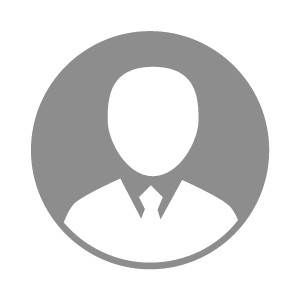 电    话电    话下载后可见下载后可见毕业院校郑州工程技术学院邮    箱邮    箱下载后可见下载后可见学    历本科住    址住    址广东省佛山市广东省佛山市期望月薪5000-10000求职意向求职意向仓管/物流员,采购专员,储备干部仓管/物流员,采购专员,储备干部仓管/物流员,采购专员,储备干部仓管/物流员,采购专员,储备干部期望地区期望地区广东省|山东省|江西省广东省|山东省|江西省广东省|山东省|江西省广东省|山东省|江西省教育经历教育经历就读学校：郑州工程技术学院 就读学校：郑州工程技术学院 就读学校：郑州工程技术学院 就读学校：郑州工程技术学院 就读学校：郑州工程技术学院 就读学校：郑州工程技术学院 就读学校：郑州工程技术学院 工作经历工作经历工作单位：华润酒业 工作单位：华润酒业 工作单位：华润酒业 工作单位：华润酒业 工作单位：华润酒业 工作单位：华润酒业 工作单位：华润酒业 自我评价自我评价我是一个细心、有组织和有纪律的人，我热爱制定计划并按计划行事。同时，我也善于适应突如其来的变化并及时调整我的计划。我是一个细心、有组织和有纪律的人，我热爱制定计划并按计划行事。同时，我也善于适应突如其来的变化并及时调整我的计划。我是一个细心、有组织和有纪律的人，我热爱制定计划并按计划行事。同时，我也善于适应突如其来的变化并及时调整我的计划。我是一个细心、有组织和有纪律的人，我热爱制定计划并按计划行事。同时，我也善于适应突如其来的变化并及时调整我的计划。我是一个细心、有组织和有纪律的人，我热爱制定计划并按计划行事。同时，我也善于适应突如其来的变化并及时调整我的计划。我是一个细心、有组织和有纪律的人，我热爱制定计划并按计划行事。同时，我也善于适应突如其来的变化并及时调整我的计划。我是一个细心、有组织和有纪律的人，我热爱制定计划并按计划行事。同时，我也善于适应突如其来的变化并及时调整我的计划。其他特长其他特长